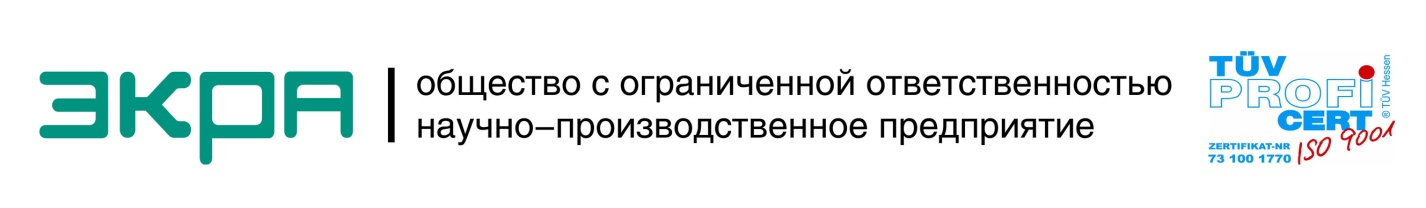 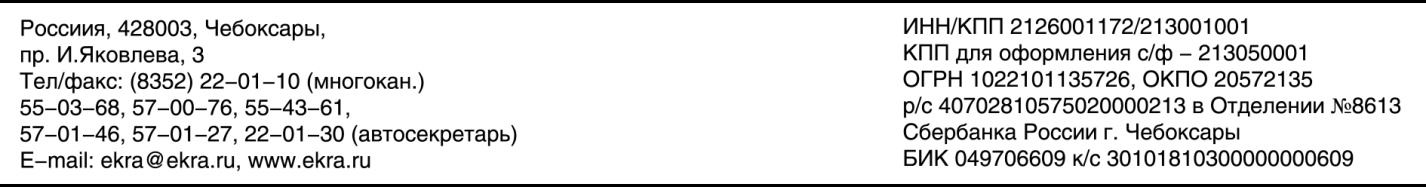 ОПРОСНЫЙ ЛИСТНА ИНВЕРТОР НАПРЯЖЕНИЯ СТАТИЧЕСКИЙ СЕРИИ ИНСЗаказчик (Организация)______________________________________________________________Адрес _____________________________________________________________________________Ф.И.О. исполнителя, должность ____________________________Подпись________________МПКонтактные телефоны, E-mail ______________________________Дата______________________Наименование объекта_______________________________________________________________Адрес объекта______________________________________________________________________Наименование параметраНаименование параметраТребуется (Ответы заказчика)Входные параметрыВходные параметрыВходные параметрыНа входе переменного токаНа входе переменного токаНа входе переменного токаКоличество фаз, штКоличество фаз, шт 1		                   3 (с нейтралью)Напряжение (линейное), ВНапряжение (линейное), В 220		                   380                 Иное________Отклонение напряжения, %Отклонение напряжения, % ±15   	                   Иное________Частота, ГцЧастота, Гц 50		                   Иная________Отклонение частоты, ГцОтклонение частоты, Гц ±5      	                   Иное________Использование дизель-генератораИспользование дизель-генератора Да		                   НетСтатический байпас  Статический байпас   Да		                   НетРемонтный ручной байпасРемонтный ручной байпас Да		                   НетНа входе сети постоянного токаНа входе сети постоянного токаНа входе сети постоянного токаНоминальное напряжение постоянного тока, BНоминальное напряжение постоянного тока, B 48		              110                        220	                    440		              660	                    Иное________Диапазон изменения напряжения на входе постоянного тока,  %Диапазон изменения напряжения на входе постоянного тока,  % ±20    	                   Иное________Выходные параметрыВыходные параметрыВыходные параметрыЧисло фазЧисло фаз 1		                   3 (с нейтралью)Напряжение (линейное), ВНапряжение (линейное), В 220		                   380                     Иное________Частота, ГцЧастота, Гц 50		                   Иное________Мощность нагрузки:Мощность нагрузки:- длительная- длительная______ кВА   ______кВт- пусковая- пусковая______ кВА   ______кВт- длительность пускового режима, с- длительность пускового режима, с______ Диапазон изменения коэффициента мощности нагрузки, о.е.Диапазон изменения коэффициента мощности нагрузки, о.е. 0,7 инд - 1 – 0,7 емк.      Иное________Длительность допустимой перегрузки (с учетом пусковых токов), не более: Длительность допустимой перегрузки (с учетом пусковых токов), не более: 1,1 Iном, ч 1,1 Iном, ч  1        	                  Иное________До 1,5 Iном, мин До 1,5 Iном, мин  3        	                  Иное________Более 1,5 Iном, с Более 1,5 Iном, с  3                                       Иное________Особенности нагрузкиОсобенности нагрузкиОсобенности нагрузкиТип нагрузкиТип нагрузки Двигатель	                  Освещение         КомпьютерыДопустимое время прерывания питания (время перехода на работу от АБ при пропадании основной сети), сДопустимое время прерывания питания (время перехода на работу от АБ при пропадании основной сети), сПараметры мониторингаПараметры мониторингаПараметры мониторингаНаличие системы мониторинга и связи с АСУТПНаличие системы мониторинга и связи с АСУТП Да		                  НетИнтерфейс связи с АСУТПИнтерфейс связи с АСУТП RS-485		    Ethernet Радиоканал GSMПротокол обмена с АСУТППротокол обмена с АСУТП Modbus RTU		    Modbus TCP MЭК60870-5-104	    МЭК61850 (MMS)Конструктивные параметрыКонструктивные параметрыКонструктивные параметрыСтепень защиты (IP31…IP54) Степень защиты (IP31…IP54)  IP31 (cтандарт)               Иное________Габаритные размеры, ммВысота Габаритные размеры, ммШирина Габаритные размеры, ммГлубина Подвод кабеля Подвод кабеля  Снизу (стандарт)	    СверхуДополнительные параметрыДополнительные параметрыДополнительные параметрыНаличие обогреваНаличие обогрева Да		                   НетСейсмостойкость по MSK-64 (6-9 баллов)Сейсмостойкость по MSK-64 (6-9 баллов) 6		                   Иное________Дополнительные требованияДополнительные требованияДополнительные требования